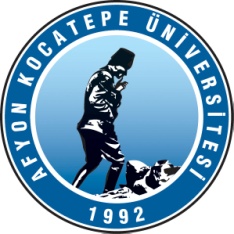 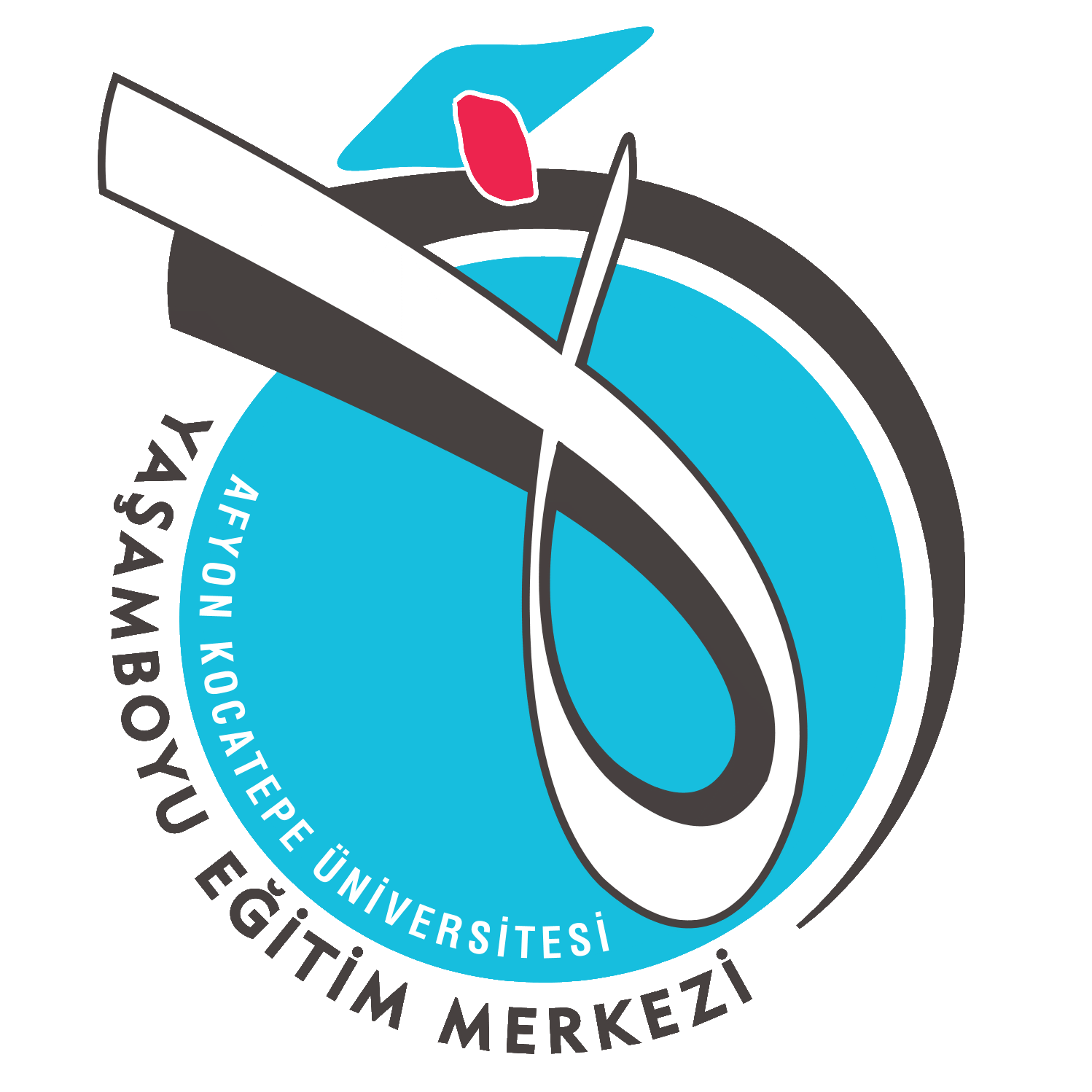 Kursiyer Ön Başvuru Formu.…/...…/2018										       İmzaAdı Soyadı:TC Kimlik Numarası:Katılmak İstediğiniz Kurs/ Eğitim/ Program:Cep Telefonu:İş / Ev Telefonu:Eğitim Durumu        İlköğretim             Ön Lisans             Yüksek Lisans                 Lise                       Lisans                    Doktora                   Cinsiyet     	Bay     	BayanDoğum Yeri / Tarihi:                                            ..... / ..... / .........E-Posta:                                                @Adres: